Выплата пенсий и социальных выплат в отделениях почтовой связи Краснодарского края в праздничные и выходные дни февраля и марта 2021 годаВ связи с предстоящими праздничными и выходными днями февраля  и марта 2021 года и режимом работы объектов почтовой связи Краснодарского края организован следующий порядок выплаты и доставки пенсий и других социальных выплат в феврале и марте 2021 года.В феврале 2021 года доставка пенсий будет организована в ОПС УФПС Краснодарского края по данному графику:В марте 2021 года доставка пенсий будет организована в ОПС УФПС Краснодарского края по следующему графику:Далее выплата и доставка пенсий и других выплат будет осуществляться  в  соответствии  с графиком доставки.ЧИТАЙТЕ НАС: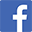 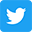 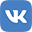 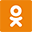 Выплатные дниОПС края даты по графику, за которые производится оплатаг. Краснодар городские ОПС дата по графикуг. Краснодар сельскиеОПС дата по графикуОПС края 3-х разовая доставка (Вт. Чт. Сб.)ОПС края  3-х разовая доставка (Пн. Ср. Пт.)16 февраля16161616-17 февраля17, 18 17 17, 18 -17, 1818 февраля19, 20, 211819, 20, 2117, 18, 19, 20-19 февраля22, 2319, 2022, 23-19, 20, 2120 февраля-21, 22 --22, 23, 2421 февраля-----22 февраля 24 23, 24 24 21, 22, 23, 24-23 февраля-----24 февралякасса ОПС при почтамтекасса ОПС при почтамте---Выплатные дниОПС края даты по графику, за которые производится оплатаг. Краснодар городские ОПС дата по графикуг. Краснодар сельскиеОПС дата по графикуОПС края 3-х разовая доставка (Вт. Чт. Сб.)ОПС края  3-х разовая доставка (Пн. Ср. Пт.)3 марта33333, 4, 54 марта 4, 544, 54, 5-5 марта 6, 75, 66, 7-6, 7, 86 марта 87, 886, 7, 8-7 марта -----8 марта -----9 марта 9999, 10-